 WiTT/CTS and WiTT/TractorSupply Scholarship Application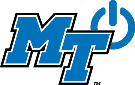 This scholarship is awarded annually to two eligible students.  Each student will be awarded a scholarship for a Spring ($1750) and Fall ($1750) semester and a paid internship for the summer from Tractor Supply or CTS.  This scholarship is a collaboration between the Computer Information Systems department, WiTT (Women in Technology of Tennessee), CTS, and Tractor Supply.   To be eligible for consideration for this scholarship, candidates must meet the following criteria:Have a declared major in the Computer Information Systems as a full-time, undergraduate studentBe a resident of the State of TennesseePreference will be given to a student with an overall minimum 3.0 grade point average on a 4.0 scale Preference will be given to students from an under-represented group in Information Technology careersTo apply students must have completed 60 credit hoursStudents receiving the scholarship will be qualified for renewal if they continue to meet all other criteria for an additional semester or a total of 2 semestersRecipients of the CTS/WiTT scholarship will be eligible for CTS’s Summer Internship Program and must be available to participate.Recipients of the Tractor Supply/WiTT scholarship will be eligible for Tractor Supply Summer Internship Program and must be available to participate.Contact InformationGraduation and credit hours:Internship informationApplicant must submit a resume with this form and also submit an electronic version to cis.jobs@mtsu.edu.I understand that signing this document, my contact information will be shared with the parties associated with this scholarship and internship opportunity and I may be contacted directly by CTS or Tractor Supply.  Other information may be requested in order to receive an internship.  I also acknowledge that the information on this application is accurate.Signature								DateNameM#Permanent AddressCurrent AddressPhoneE-Mail AddressExpected Graduation Date:Completed Credit HoursCurrent Enrolled Credit HoursAre you willing to receive a full-time paid internship for the upcoming summer from either CTS or Tractor Supply? (Circle one)Yes     /      No